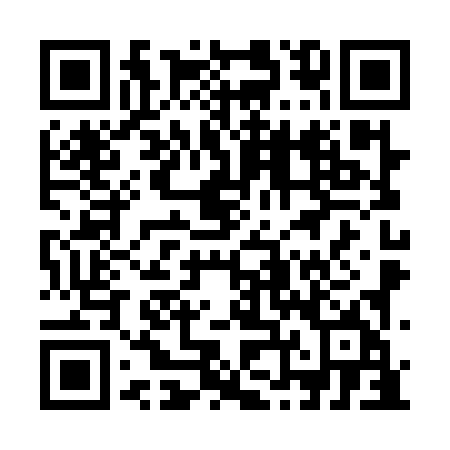 Prayer times for Saint-Simon-les-Mines, Quebec, CanadaMon 1 Jul 2024 - Wed 31 Jul 2024High Latitude Method: Angle Based RulePrayer Calculation Method: Islamic Society of North AmericaAsar Calculation Method: HanafiPrayer times provided by https://www.salahtimes.comDateDayFajrSunriseDhuhrAsrMaghribIsha1Mon2:544:5512:476:118:3810:392Tue2:554:5612:476:118:3810:393Wed2:564:5712:476:118:3710:384Thu2:574:5712:476:118:3710:375Fri2:584:5812:476:118:3710:366Sat2:594:5912:486:118:3610:367Sun3:005:0012:486:118:3610:358Mon3:025:0012:486:108:3510:349Tue3:035:0112:486:108:3510:3210Wed3:045:0212:486:108:3410:3111Thu3:065:0312:486:108:3410:3012Fri3:075:0412:486:098:3310:2913Sat3:095:0512:496:098:3210:2814Sun3:105:0612:496:098:3110:2615Mon3:125:0712:496:088:3110:2516Tue3:145:0812:496:088:3010:2317Wed3:155:0912:496:078:2910:2218Thu3:175:1012:496:078:2810:2019Fri3:195:1112:496:078:2710:1920Sat3:205:1212:496:068:2610:1721Sun3:225:1312:496:068:2510:1522Mon3:245:1412:496:058:2410:1423Tue3:265:1512:496:048:2310:1224Wed3:275:1612:496:048:2210:1025Thu3:295:1712:496:038:2110:0826Fri3:315:1812:496:028:2010:0727Sat3:335:1912:496:028:1910:0528Sun3:355:2112:496:018:1710:0329Mon3:365:2212:496:008:1610:0130Tue3:385:2312:495:598:159:5931Wed3:405:2412:495:598:149:57